LIB-495: LIBERAL ARTS CAPSTONEModule 4—Chapter 4: Results of the Study OBJECTIVESAfter successfully completing Module 4, you should be able to:Apply knowledge based on methodology.Organize and report on results of systematic study or creative process.Analyze related information to validate need for research, creative or applied project.Develop Chapter 4 of the capstone project: a description and analysis of the research design and conclusions that answer the study questions related to the capstone project.STUDY MATERIALSTextbook ReadingsHaydel, Nina R. (2017). Student Guide to Thomas Edison State University LIB-495 Liberal Arts Capstone.Chapter 4: Results of the Study (p. 58-63)ACTIVITIESModule 4 has two activities. Please consult the Course Calendar for the due dates.Discussion Forum 4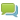 In Discussion Forum 4, post your response to the following discussion topic. Reply to at least two classmates' responses by the date indicated in the Course Calendar. Re-evaluating ResearchIf you were able to redo your research design proposal that you submitted for Written Assignment 3, what would you change? Why? How did the research portion of the project differ from your initial expectations?When responding to discussion topics, copy the information requested and respond below it. If there are multiple questions, separate each accordingly. Avoid a phrase or sentence that does nothing to add to their presentation. Your discussion is important to the writer of the 1st Post.Written Assignment 4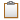 For this assignment, you are to complete and submit for review by your mentor the fourth chapter of your capstone paper, Chapter 4: Results of the Study. In this chapter, you will report data to answer sub questions, which will, in turn, answer the study's major question.Tips for Controlling DataFor Research and Applied Projects:When setting up this chapter, arrange all data under their relevant sub question, similar to your explanations in Chapter 3. Your findings must be reported in real terms, without discussion or opinion. Save that for Chapter 5.Note: If you have used any survey instruments such as questionnaires, be sure to mention the total number of each, and report on those that you received back.For Creative Projects: If you are developing a creative project, you may not have data. This is where your creative product will appear. You must explain how the project answers your sub question, prior to your presentation of the actual project.Chapter 4 Organization and StructureOrganize your chapter according to the outline below and complete the following steps: IntroductionFor Research and Applied ProjectsWrite an Introduction to the chapter. Your Introduction should include the actual major and sub questions identified in your research design proposal and to be answered through data from your study. You will be repeating the major and sub questions that appeared in your drafts of Chapter 1 and Chapter 3. For Creative ProjectsIntroduce the project you have created in an effort to answer the main or sub questions. This will vary depending on the project. In some cases, sections of the project may answer individual sub questions. Provide an explanation of how your product results in fulfilling the goals represented by your question(s).Body of the ChapterFor the Research and Applied ProjectsSet up information based on the study’s sub questions.Organize data by repeating each sub question.Present all the data related to that sub question in the respective paragraph.If you use any instruments such as questionnaires or surveys in your research present them in the text of this chapter as follows: The questionnaire (see Appendix A) has provided the following data...If your capstone project includes images, graphics, tables, charts, videos, or other types of visuals, introduce each of them with a short paragraph related to its content.Have a title on each image, graphic, table, chart, video, etc.If your visuals, etc. are from other sources, be sure to cite them properly.For Creative ProjectsThis will be the actual Creative Project in its entirety. It may include a PowerPoint presentation, a video, a document, or any combination of these.SummaryFor Research and Applied ProjectsPresent a summary paragraph of the results of data as the conclusion to the chapter. Do not include interpretation or discussion of data.For Creative ProjectsNo summary paragraph is necessary for the Creative Project.For some techniques about how to write sentences with impact see the article Working with Words.